Inbjudan till                                                                            DM FÖR PATRULLHUND             med kamratfestLördag – Söndag 3-4 juni 2017Plats: KarlsborgArrangör: SkaraborgsdistriktetDå det varit svårt att hitta arrangörer till DM för patrullhundar provar vi i år ett nytt grepp där vi som håller på med patrullhund arrangerar och tävlar tillsammans. För att göra det hela ännu lite mer skoj så äter vi en trevlig middag tillsammans på lördagskvällen och övernattar sen i värmestugan Perstorp där vi tidigare ofta träffades.Samtliga deltagare måste vara beredda att utöver sitt eget tävlande hjälpa till som funktionärer, t.ex. vara spårläggare åt en annan deltagare, vara figurant, sekreterare eller hjälpa till med maten.Vi hoppas på att alla som har en certad hund är med men även de som inte vill/kan tävla är välkomna att vara med under helgen och självklart på middagen på lördagskvällen.Tävlande samt övriga deltagare anmäler sig till Mikael Åberg via e-post: Nero_aberg@hotmail.com Senaste anmälningsdatum: 15 maj 2017Anmälningsavgift för tävlande, 600 kr betalas kontant på tävlingsdagen. Ev. anmält ekipage som ej kommer till start utan veterinärintyg faktureras anmälningsavgiften. Anmälningsavgift för de som ej tävlar, 200 kr.I anmälningsavgiften ingår middagen på lördagen samt frukost på söndagen.Reglementsenlig M90 gäller under tävlingstid.Ev. frågor besvaras av Mikael Åberg via samma mail som för anmälan eller på telefon, 072-983 82 13VÄLKOMNA!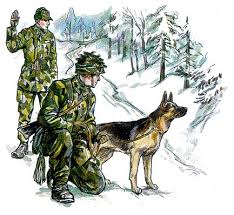 